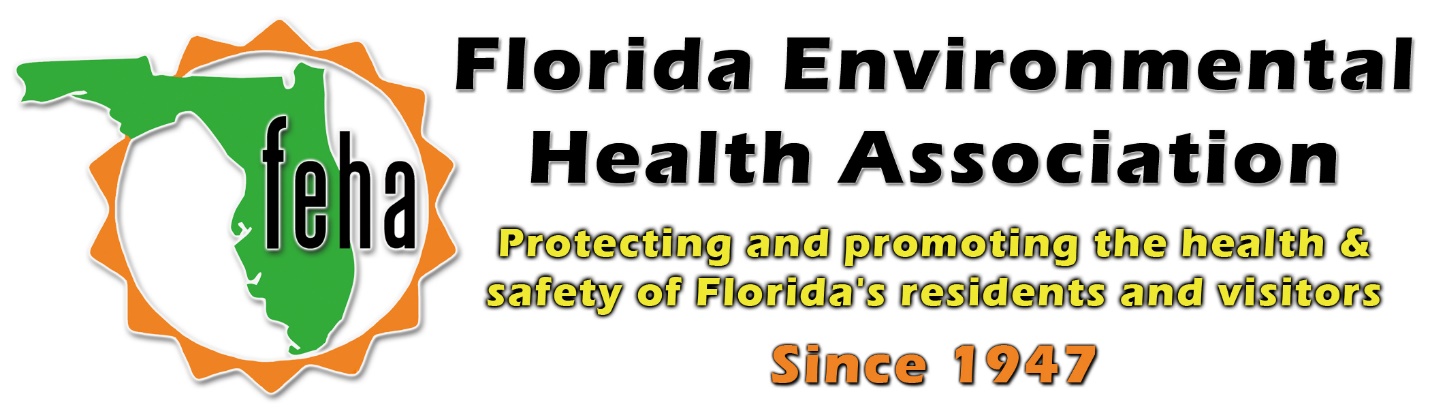 2021 Virtual FEHA AEMOctober 13th-15th 2021Session Title: Roles and advantages of database management systemsDate: Friday October 15thTime: 3:45pm-5pmSpeaker: Cameron Garrison, COO of HealthSpaceStart: 3:45pmEnd: 5pm